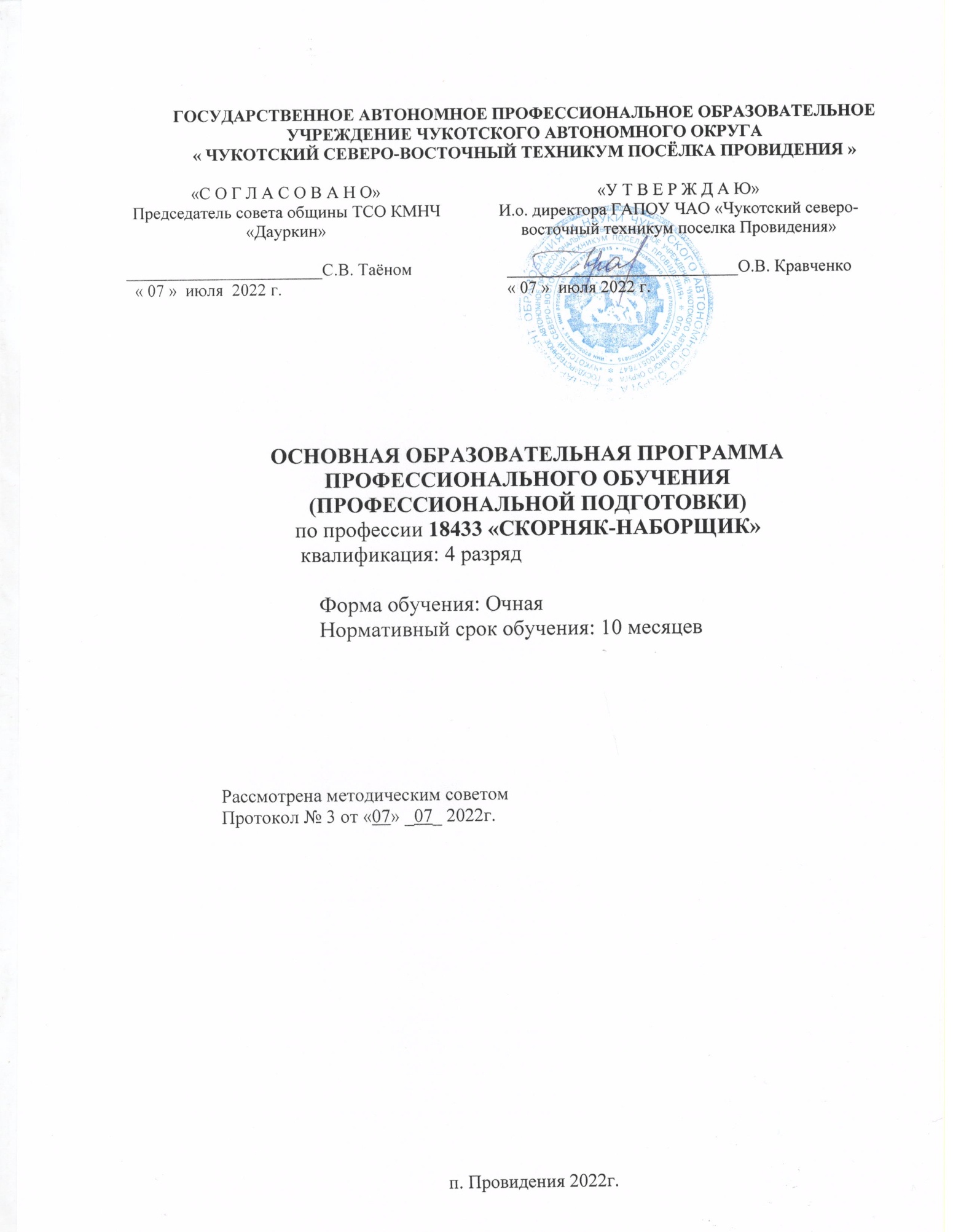 ГОСУДАРСТВЕННОЕ АВТОНОМНОЕ ПРОФЕССИОНАЛЬНОЕ ОБРАЗОВАТЕЛЬНОЕ УЧРЕЖДЕНИЕ ЧУКОТСКОГО АВТОНОМНОГО ОКРУГА« ЧУКОТСКИЙ СЕВЕРО-ВОСТОЧНЫЙ ТЕХНИКУМ ПОСЁЛКА ПРОВИДЕНИЯ »ОСНОВНАЯ ОБРАЗОВАТЕЛЬНАЯ ПРОГРАММА ПРОФЕССИОНАЛЬНОГО ОБУЧЕНИЯ(ПРОФЕССИОНАЛЬНОЙ ПОДГОТОВКИ)по профессии 18433 «СКОРНЯК-НАБОРЩИК»                         квалификация: 4 разрядФорма обучения: ОчнаяНормативный срок обучения: 10 месяцевп. Провидения 2022г.Основная программа профессионального обучения разработана на основе профессионального стандарта «Скорняк-наборщик» (утвержденного Министерством труда и социальной защиты Российской Федерации от 27 июня 2018г № 415н, регистрационный номер 140).Организация – разработчик:Государственное автономное профессиональное образовательное учреждение Чукотского  автономного округа «Чукотский северо-восточный техникум посёлка Провидения»СОДЕРЖАНИЕстр.ПРОГРАММЫ ПРОФЕССИОНАЛЬНОГО ОБУЧЕНИЯОБЩИЕ ПОЛОЖЕНИЯ.Основная программа профессионального обучения (ОППО) по профессии 18433«Скорняк-наборщик» реализуется Государственным автономным профессиональным образовательным учреждением Чукотского автономного округа «Чукотский северо-восточный техникум посёлка Провидения» (далее «Техникум»).ОППО представляет собой систему документов, разработанную и утвержденную Техникумом с учетом требований регионального рынка труда на основе профессионального стандарта «Скорняк-наборщик» (утвержденного Министерством труда и социальной защиты Российской Федерации от 27 июня 2018г №415н, регистрационный номер 140).ОППО регламентирует цель, ожидаемые результаты, содержание, условия и технологии организации образовательного процесса, оценку качества подготовки выпускника по данной профессии и включает в себя учебный план, рабочие программы учебных дисциплин.ОППО ежегодно пересматривается и обновляется в части содержания учебных планов, состава и содержания рабочих программ учебных дисциплин.ОППО реализуется в совместной образовательной, производственной, общественной и иной деятельности обучающихся и работников Техникума.Нормативные документы для разработки ОППОНормативную основу разработки ОППО по профессии 18433 «Скорняк-наборщик» составляют:Государственная программа Российской Федерации «Развитие образования» на 2013-2020 гг, утвержденная распоряжением Правительства Российской Федерации от 15 мая 2013 г №792-р;Федеральный Закон «Об образовании в Российской Федерации» (№273 от 29.12.2012 (ред. от 04.06.2014, с изм. от 04.06.2014) ст.79);Приказ Министерства образования и науки Российской Федерации от 18 апреля 2013 г. №292 «Об утверждении порядка организации и осуществления образовательной деятельности по основным программам профессионального обучения»Профессиональный стандарт «Скорняк-наборщик» (утвержденный Министерством труда и социальной защиты Российской Федерации от 27 июня 2018г №415н, регистрационный номер 140);Требования к организации образовательного процесса для обучения инвалидов и лиц с ограниченными возможностями здоровья в профессиональных образовательных организациях, в том числе оснащенности образовательного процесса, (письмо Департамента подготовки рабочих кадров и ДПО Министерства образования и науки Российской Федерации 18 марта 2014 г. №06-281;Устав Государственного автономного профессионального образовательного учреждения Чукотского автономного округа «Чукотский северо-восточный техникум посёлка Провидения»;Локальные акты техникума:«Правила приема граждан»;«Положение о текущем контроле и промежуточной аттестации».ХАРАКТЕРИСТИКА ПРОФЕССИОНАЛЬНОЙ ДЕЯТЕЛЬНОСТИ ВЫПУСКНИКОВ И ТРЕБОВАНИЯ К РЕЗУЛЬТАТАМ ОСВОЕНИЯ ОСНОВНОЙ ПРОГРАММЫ ПРОФЕССИОНАЛЬНОГО ОБУЧЕНИЯХАРАКТЕРИСТИКА ПРОФЕССИОНАЛЬНОЙ ДЕЯТЕЛЬНОСТИ ВЫПУСКНИКОВОбласть профессиональной деятельности выпускников:Наборка-складка воротников из шубной овчины, низа изделий из шкурок мелких и средних видов, однородных по цвету, тону, высоте, густоте, рисунку волосяного покрова, характеру кожевой ткани, в соответствии с требованиями и нормами расхода меха.Сортировка, наборка-складка из мехового лоскута по цвету, оттенку, густоте, характеру волосяного покрова и кожевой ткани по лекалам и чертежам; нанесение меток, обозначающих место шкурок в скрое. Проведение съема шкурок с тушек  зверей,  с сохранением качества шкурок и тушек.Выделка шкур животных.Объекты профессиональной деятельности выпускников:основное	и	дополнительное	сырье	для	изготовления меховых изделий;технологическое оборудование  производства;инструмент и инвентарь;процессы и операции обработки шкур.Виды деятельности выпускников.Наборка-складка воротников из шубной овчины, низа изделий из шкурок мелких и средних видов, однородных по цвету, тону, высоте, густоте, рисунку волосяного покрова, характеру кожевой ткани, в соответствии с требованиями и нормами расхода меха.Сортировка, наборка-складка из мехового лоскута по цвету, оттенку, густоте, характеру волосяного покрова и кожевой ткани по лекалам и чертежам; нанесение меток, обозначающих место шкурок в скрое. Проведение съема шкурок с тушек пушных зверей, каракульских ягнят, кроликов с сохранением качества шкурок и тушек.ТРЕБОВАНИЯ К РЕЗУЛЬТАТАМ ОСВОЕНИЯ ОСНОВНОЙ ПРОГРАММЫ ПРОФЕССИОНАЛЬНОГО ОБУЧЕНИЯВ	результате	освоения	основной	программы	профессионального	обучения обучающиеся должны овладеть общими и профессиональными компетенциями.Общие компетенцииПонимать	сущность	и	социальную	значимость	своей	будущей	профессии, проявлять к ней устойчивый интерес.Организовывать собственную деятельность, исходя из цели и способов ее достижения, определенных руководителем.Понимать рабочую ситуацию, нести ответственность за результаты своей работы.Осуществлять поиск информации, необходимой для выполнения заданий мастера производства.Использовать информационные технологии в профессиональной деятельности.Работать в команде, эффективно общаться с коллегами, руководством, клиентами.Организовать собственную деятельность с соблюдением требований охраны труда и экологической безопасности.Основные виды профессиональной деятельности и профессиональные компетенции:Проведение съема шкурок с тушек  зверей с сохранением качества шкурок и тушек.Проведение первичной обработки шкурок пушных зверей для получения качественного кожевенно-мехового сырья.ХАРАКТЕРИСТИКА ПОДГОТОВКИ ПО ПРОФЕССИИНормативные сроки освоения программыНормативный срок освоения программы при очной форме получения образования:– на базе основного общего образования с получением документа о квалификации (свидетельства о профессии рабочего, должности служащего) – 10 месяцев.Требования к поступающимПоступающие обязаны предоставить при поступлении следующие документы.ПаспортДокумент об образовании государственного образца.Медицинскую карту.Рекомендуемый перечень возможных сочетаний профессий рабочих, должностей служащих по Общероссийскому классификатору профессий рабочих, должностей служащих и тарифных разрядов (ОК010-2014):1. Скорняк-наборщик -4 разряд.УЧЕБНЫЙ ПЛАНПЕРЕЧЕНЬ ПРОГРАММ УЧЕБНЫХ ДИСЦИПЛИНКОНТРОЛЬ И ОЦЕНКА РЕЗУЛЬТАТОВ ОСВОЕНИЯ ОСНОВНОЙ ПРОГРАММЫ ПРОФЕССИОНАЛЬНОГО ОБУЧЕНИЯКонтроль и оценка освоения основных видов профессиональной деятельности, профессиональных и общих компетенций проводится в соответствии с «Положением о текущем контроле и промежуточной аттестации».В тех случаях, когда по теоретическим предметам не предусмотрен экзамен, преподаватель проводит для групп зачет или дифференцированный зачет. Время на проведение зачета и дифференцированного зачета выделяется за счет общего количества часов, отводимых на изучение предмета по учебному плануАттестация в устной форме по теоретическим предметам проводится по билетам, составленными преподавателями Техникума с учетом требований программ по этим предметам; содержание аттестационных билетов утверждается на заседании МС Техникума.Аттестация обучающихся проводится в сроки, определенные рабочим учебным планом, и начинается с 9 часов по местному времени. На аттестацию в письменной и устной форме отводится 6 астрономических часов.Организация итоговой аттестации выпускников.Итоговая аттестация выпускников осуществляется аттестационной комиссией, состав которой формируется администрацией Техникума по каждой ОППО и утверждается приказом директора техникума.Аттестационная комиссия формируется из представителей общественных организаций, педагогических работников и мастеров производственного обучения аттестуемой группы выпускников, а также специалистов, предприятий, объединений, организаций-заказчиков кадров рабочих и специалистов.Аттестационную комиссию возглавляет председатель, который организует и контролирует деятельность аттестационной комиссии, обеспечивает единство требований, предъявляемых к выпускникам.Содержание итоговой аттестации выпускников, обучающихся по основным программам профессионального обучения.Итоговая аттестация выпускников Техникума состоит из квалификационного экзамена.Конкретный перечень  работ входящих в состав итоговой аттестации выпускников в рамках ОППО, порядок формы и сроки проведения, а также выполнение экзаменационных работ устанавливаются администрацией Техникума.Экзаменационная работа по профессии должна соответствовать требованиям к уровню профессиональной подготовки выпускника, предусмотренному квалификационной характеристикой.«С О Г Л А С О В А Н О»Председатель совета общины ТСО КМНЧ «Дауркин»      _______________________С.В. Таёном                 « 07 »  июля  2022 г.«У Т В Е Р Ж Д А Ю»И.о. директора ГАПОУ ЧАО «Чукотский северо-восточный техникум поселка Провидения»___________________________О.В. Кравченко    « 07 »  июля 2022 г.Рассмотрена методическим советом Протокол № 3 от «07» _07_ 2022г.  Трудовые действияПодготовка рабочего места, необходимых материалов и инструментов перед съемом шкурок с тушек Подготовка рабочего места, необходимых материалов и инструментов перед съемом шкурок с тушек Подготовка рабочего места, необходимых материалов и инструментов перед съемом шкурок с тушек Подготовка рабочего места, необходимых материалов и инструментов перед съемом шкурок с тушек Подготовка рабочего места, необходимых материалов и инструментов перед съемом шкурок с тушек Трудовые действияПодготовка волосяного покрова животных к снятию шкурок для обеспечения высокого качества мехаПодготовка волосяного покрова животных к снятию шкурок для обеспечения высокого качества мехаПодготовка волосяного покрова животных к снятию шкурок для обеспечения высокого качества мехаПодготовка волосяного покрова животных к снятию шкурок для обеспечения высокого качества мехаПодготовка волосяного покрова животных к снятию шкурок для обеспечения высокого качества мехаТрудовые действияФиксация тушек зверей для съема шкурокФиксация тушек зверей для съема шкурокФиксация тушек зверей для съема шкурокФиксация тушек зверей для съема шкурокФиксация тушек зверей для съема шкурокТрудовые действияСъем шкурок с тушек пушных зверей, каракульских ягнят, кроликов с сохранением качества шкурок и тушек Съем шкурок с тушек пушных зверей, каракульских ягнят, кроликов с сохранением качества шкурок и тушек Съем шкурок с тушек пушных зверей, каракульских ягнят, кроликов с сохранением качества шкурок и тушек Съем шкурок с тушек пушных зверей, каракульских ягнят, кроликов с сохранением качества шкурок и тушек Съем шкурок с тушек пушных зверей, каракульских ягнят, кроликов с сохранением качества шкурок и тушек Трудовые действияОсуществление уборки рабочего места, мытья инструментов и оборудования, использованных в процессе съема шкурокОсуществление уборки рабочего места, мытья инструментов и оборудования, использованных в процессе съема шкурокОсуществление уборки рабочего места, мытья инструментов и оборудования, использованных в процессе съема шкурокОсуществление уборки рабочего места, мытья инструментов и оборудования, использованных в процессе съема шкурокОсуществление уборки рабочего места, мытья инструментов и оборудования, использованных в процессе съема шкурокНеобходимые уменияТопография и структура волосяного покрова и кожевой ткани шкурок  зверей Топография и структура волосяного покрова и кожевой ткани шкурок  зверей Топография и структура волосяного покрова и кожевой ткани шкурок  зверей Топография и структура волосяного покрова и кожевой ткани шкурок  зверей Топография и структура волосяного покрова и кожевой ткани шкурок  зверей Необходимые уменияПорядок подготовки инструментов, специальных приспособлений и оборудования, используемых при проведении съема шкурок с тушек  зверейПорядок подготовки инструментов, специальных приспособлений и оборудования, используемых при проведении съема шкурок с тушек  зверейПорядок подготовки инструментов, специальных приспособлений и оборудования, используемых при проведении съема шкурок с тушек  зверейПорядок подготовки инструментов, специальных приспособлений и оборудования, используемых при проведении съема шкурок с тушек  зверейПорядок подготовки инструментов, специальных приспособлений и оборудования, используемых при проведении съема шкурок с тушек  зверейНеобходимые уменияТехника подготовки волосяного покрова животных к снятию шкурокТехника подготовки волосяного покрова животных к снятию шкурокТехника подготовки волосяного покрова животных к снятию шкурокТехника подготовки волосяного покрова животных к снятию шкурокТехника подготовки волосяного покрова животных к снятию шкурокНеобходимые уменияПравила фиксации тушек при осуществлении съема шкурок с тушек зверейПравила фиксации тушек при осуществлении съема шкурок с тушек зверейПравила фиксации тушек при осуществлении съема шкурок с тушек зверейПравила фиксации тушек при осуществлении съема шкурок с тушек зверейПравила фиксации тушек при осуществлении съема шкурок с тушек зверейНеобходимые уменияСпособы и техника съема шкурок с тушек  зверей вручнуюСпособы и техника съема шкурок с тушек  зверей вручнуюСпособы и техника съема шкурок с тушек  зверей вручнуюСпособы и техника съема шкурок с тушек  зверей вручнуюСпособы и техника съема шкурок с тушек  зверей вручнуюНеобходимые уменияСпециальные инструменты для съема шкурок с тушек зверей,  вручную и правила их безопасного использованияСпециальные инструменты для съема шкурок с тушек зверей,  вручную и правила их безопасного использованияСпециальные инструменты для съема шкурок с тушек зверей,  вручную и правила их безопасного использованияСпециальные инструменты для съема шкурок с тушек зверей,  вручную и правила их безопасного использованияСпециальные инструменты для съема шкурок с тушек зверей,  вручную и правила их безопасного использованияНеобходимые уменияТехника съема шкурок с тушек зверей, на шкуросъемных станкахТехника съема шкурок с тушек зверей, на шкуросъемных станкахТехника съема шкурок с тушек зверей, на шкуросъемных станкахТехника съема шкурок с тушек зверей, на шкуросъемных станкахТехника съема шкурок с тушек зверей, на шкуросъемных станкахНеобходимые уменияСпециальное оборудования (шкуросъмные станки) для съемки шкурок с тушек зверей, и правила его безопасной эксплуатацииСпециальное оборудования (шкуросъмные станки) для съемки шкурок с тушек зверей, и правила его безопасной эксплуатацииСпециальное оборудования (шкуросъмные станки) для съемки шкурок с тушек зверей, и правила его безопасной эксплуатацииСпециальное оборудования (шкуросъмные станки) для съемки шкурок с тушек зверей, и правила его безопасной эксплуатацииСпециальное оборудования (шкуросъмные станки) для съемки шкурок с тушек зверей, и правила его безопасной эксплуатацииНеобходимые уменияДефекты шкурок, которые могут возникнуть при съемке шкурок, и причины их возникновенияДефекты шкурок, которые могут возникнуть при съемке шкурок, и причины их возникновенияДефекты шкурок, которые могут возникнуть при съемке шкурок, и причины их возникновенияДефекты шкурок, которые могут возникнуть при съемке шкурок, и причины их возникновенияДефекты шкурок, которые могут возникнуть при съемке шкурок, и причины их возникновенияНеобходимые уменияСтандартные требования, предъявляемые к невыделанным шкуркам  зверейСтандартные требования, предъявляемые к невыделанным шкуркам  зверейСтандартные требования, предъявляемые к невыделанным шкуркам  зверейСтандартные требования, предъявляемые к невыделанным шкуркам  зверейСтандартные требования, предъявляемые к невыделанным шкуркам  зверейНеобходимые уменияТребования охраны труда в сельском хозяйствеТребования охраны труда в сельском хозяйствеТребования охраны труда в сельском хозяйствеТребования охраны труда в сельском хозяйствеТребования охраны труда в сельском хозяйствеНеобходимые знанияНормативные	правовые организаций питанияактыРФ,регулирующиедеятельностьНеобходимые знанияОсуществлять заточку и правку инструментов, применяемых при съеме шкурок с тушек животныхОсуществлять заточку и правку инструментов, применяемых при съеме шкурок с тушек животныхОсуществлять заточку и правку инструментов, применяемых при съеме шкурок с тушек животныхОсуществлять заточку и правку инструментов, применяемых при съеме шкурок с тушек животныхОсуществлять заточку и правку инструментов, применяемых при съеме шкурок с тушек животныхНеобходимые знанияПроверять исправность используемых в технологическом процессе инструментов, устройств, приспособлений, оборудованияПроверять исправность используемых в технологическом процессе инструментов, устройств, приспособлений, оборудованияПроверять исправность используемых в технологическом процессе инструментов, устройств, приспособлений, оборудованияПроверять исправность используемых в технологическом процессе инструментов, устройств, приспособлений, оборудованияПроверять исправность используемых в технологическом процессе инструментов, устройств, приспособлений, оборудованияНеобходимые знанияОсуществлять перед снятием шкурок удаление грязи и крови с их поверхности, расчесывание спутанных и свалянных участков шерстиОсуществлять перед снятием шкурок удаление грязи и крови с их поверхности, расчесывание спутанных и свалянных участков шерстиОсуществлять перед снятием шкурок удаление грязи и крови с их поверхности, расчесывание спутанных и свалянных участков шерстиОсуществлять перед снятием шкурок удаление грязи и крови с их поверхности, расчесывание спутанных и свалянных участков шерстиОсуществлять перед снятием шкурок удаление грязи и крови с их поверхности, расчесывание спутанных и свалянных участков шерстиНеобходимые знанияСнимать шкурки с тушек зверей вручную с использованием специальных инструментов без повреждения шкурокСнимать шкурки с тушек зверей вручную с использованием специальных инструментов без повреждения шкурокСнимать шкурки с тушек зверей вручную с использованием специальных инструментов без повреждения шкурокСнимать шкурки с тушек зверей вручную с использованием специальных инструментов без повреждения шкурокСнимать шкурки с тушек зверей вручную с использованием специальных инструментов без повреждения шкурокНеобходимые знанияПользоваться специальными инструментами при съеме шкурок с тушек зверей вручнуюПользоваться специальными инструментами при съеме шкурок с тушек зверей вручнуюПользоваться специальными инструментами при съеме шкурок с тушек зверей вручнуюПользоваться специальными инструментами при съеме шкурок с тушек зверей вручнуюПользоваться специальными инструментами при съеме шкурок с тушек зверей вручнуюНеобходимые знанияСнимать шкурки с тушек зверей на шкуросъемных станках без повреждения шкурокСнимать шкурки с тушек зверей на шкуросъемных станках без повреждения шкурокСнимать шкурки с тушек зверей на шкуросъемных станках без повреждения шкурокСнимать шкурки с тушек зверей на шкуросъемных станках без повреждения шкурокСнимать шкурки с тушек зверей на шкуросъемных станках без повреждения шкурокНеобходимые знанияПользоваться специальным оборудованием (шкуросъемными станками) для съемки шкурок с тушек зверейПользоваться специальным оборудованием (шкуросъемными станками) для съемки шкурок с тушек зверейПользоваться специальным оборудованием (шкуросъемными станками) для съемки шкурок с тушек зверейПользоваться специальным оборудованием (шкуросъемными станками) для съемки шкурок с тушек зверейПользоваться специальным оборудованием (шкуросъемными станками) для съемки шкурок с тушек зверейТрудовые действияПодготовка рабочего места к проведению первичной обработки и консервирования шкурок зверейТрудовые действияОбезжиривание шкурок зверей с сохранением целостности кожи (без разрывов и разрезов, без отрывов хвостов и лап) и чистоты волосяного покроваТрудовые действияОткатка сырых шкурок зверей по кожевой ткани для удаления остаточного жира, загрязнений и регулирования влажности шкурокТрудовые действияПравка шкурок зверей для придания им правильной формыТрудовые действияКонсервирование шкурок зверей  пресно-сухим способом для их сохраненияТрудовые действияКонсервирование шкурок сухосоленым методом для их сохраненияТрудовые действияОткатка сухих шкурок по кожевой ткани и по волосу для удаления остатков жира, улучшения качества кожевой ткани, волоса и товарного вида шкурокТрудовые действияДообработка шкурок зверейТрудовые действияОсуществление уборки рабочего места и мытья инструментов и оборудования, использованных в процессе первичной обработки шкурНеобходимые уменияПорядок пуска, настройки и регулировки технологического оборудования, используемого при первичной обработке шкурНеобходимые уменияТехника обезжиривания шкурок вручнуюНеобходимые уменияСпециальные инструменты и приспособления для обезжиривания шкурок  зверей вручную и правила их безопасного использованияНеобходимые уменияТехника обезжиривания шкурок зверей на станках для обезжириванияНеобходимые уменияСпециальное оборудования (станки для обезжиривания шкурок) для обезжиривания шкурок зверей и правила его безопасной эксплуатацииНеобходимые уменияТехника сшивания (зашивания) разрывов, порезов шкурок зверейНеобходимые уменияТехника откатки сырых шкурок в откаточных барабанахНеобходимые уменияСпециальное оборудование для проведения откатки шкурок (откаточные барабаны) и правила его безопасной эксплуатацииНеобходимые уменияТипы правилок, используемые для правки шкурок, и правила их подбора для шкурокНеобходимые уменияТехника посадки шкурок животных различных видов на правилкиНеобходимые уменияТребования к микроклимату помещений, предназначенных для сушки и отволаживания шкурокНеобходимые уменияСпособы регулировки параметров микроклимата с использованием специального оборудованияНеобходимые уменияТехника высушивания шкурок в сушильных помещенияхНеобходимые уменияСпециальные машины, используемые для сушки шкурок животных, и правила их безопасной эксплуатацииНеобходимые уменияПорядок консервирования шкурок зверей пресно-сухим способомНеобходимые уменияПорядок консервирования шкурок зверей сухосоленым методомНеобходимые уменияТехника отволаживания шкурокНеобходимые уменияТехника удаления жира с кожи перед снятием шкурок с правилокНеобходимые уменияТехника откатки сухих шкурок в откаточных барабанах по кожевой ткани и по волосуНеобходимые уменияТехника выворачивания шкурок животныхНеобходимые уменияСпециальные приспособления для выворачивания шкурок животных и правила их безопасного использованияНеобходимые уменияСпециальное оборудование (сетчатые барабаны), используемые для протряски шкурок животных, и правила их безопасной эксплуатацииНеобходимые уменияПорядок дообработки шкурок зверейНеобходимые уменияСтандартные требования, предъявляемые к невыделанным шкуркам  зверейНеобходимые уменияТребования охраны труда в сельском хозяйствеНеобходимые знанияОсуществлять пуск, настройку и регулировку технологического оборудования, используемого при первичной обработке шкурок пушных зверей, каракульских ягнят, кроликов, в соответствии с инструкциями по эксплуатацииНеобходимые знанияУдалять прирези мышечной и жировой ткани, подкожные мышцы, жир, рыхлую соединительную ткань со шкурок вручную с использованием специальных инструментов и приспособлений без повреждения шкурокНеобходимые знанияУдалять прирези мышечной и жировой ткани, подкожные мышцы, жир, рыхлую соединительную ткань со шкурок на специальном оборудовании без повреждения шкурокНеобходимые знанияПользоваться специальными инструментами, приспособлениями, оборудованием при обезжиривании шкурок вручную или на специальных станках для обезжириванияНеобходимые знанияУстранять дефекты (зашивать разрывы, порезы шкурок) в случае их выявления после обезжиривания шкурокНеобходимые знанияПодготавливать опилки (увлажнять) к загрузке в откаточные барабаны перед проведением откатки сырых шкурокНеобходимые знанияЗагружать опилки и шкурки в откаточные барабаны с целью проведения откатки сырых шкурокНеобходимые знанияОсуществлять процесс откатки шкурок с использованием специального оборудования (откаточных барабанов)Необходимые знанияПользоваться специальным оборудованием для проведения откатки шкурок в соответствии с инструкциями по эксплуатацииНеобходимые знанияВыбирать правилки соответствующего типа и размера для каждой шкурки в зависимости от способа снятия, размеров шкурки и требований, предъявляемых к качеству волосяного покроваНеобходимые знанияОсуществлять посадку обезжиренных шкурок на правилкии их фиксацию для придания шкуркам правильной формыНеобходимые знанияРегулировать микроклимат в сушильном помещении, предназначенном для сушки шкурок, и специальном помещении, предназначенном для отволаживания шкурок, для обеспечения оптимальных параметров процессов сушки и отволаживанияНеобходимые знанияСушить шкурки  зверей в сушильных помещениях или в специальных машинах до достижения нормативной влажностиНеобходимые знанияРазмещать шкурки пушных зверей и кроликов в специальное помещение на отволаживание для их смягченияНеобходимые знанияУдалять с кожи жир, выступивший во время сушки, с помощью опилок, протирочных материалов и (или) обезжировочного инструментаНеобходимые знанияСнимать шкурки с правилок с удалением приспособлений, использовавшихся для фиксацииНеобходимые знанияОсуществлять засолку шкурок каракуля в расстил в штабелях с использованием поваренной соли для их сохраненияНеобходимые знанияОчищать шкурки каракуля вручную с использование специальных инструментов от остатков нерастворившейся соли после засолкиНеобходимые знанияСушить после засолки шкурки каракуля в сушильных помещениях или в специальных машинах до достижения оптимальной влажности кожевенно-мехового сырьяНеобходимые знанияОчищать шкурки каракуля после сушки со стороны волоса с использованием деревянных ножей и слегка увлажненной тканиНеобходимые знанияПодготавливать опилки (увлажнять, подогревать) к загрузке в откаточные барабаны перед проведением откатки сухих шкурокНеобходимые знанияЗагружать опилки и шкурки в откаточные барабаны с целью проведения откатки сухих шкурокНеобходимые знанияОсуществлять процесс откатки шкурок по кожевой ткани с использованием специального оборудованияНеобходимые знанияВыворачивать шкурки после обкатки по кожевой ткани волосом наружу с использованием специальных приспособленийНеобходимые знанияПользоваться специальными приспособлениями для выворачивания шкурокНеобходимые знанияОсуществлять процесс откатки шкурок по волосу с использованием специального оборудованияНеобходимые знанияОчищать кожевую ткань и волосяной покров от опилок и пыли с использованием специального оборудованияНеобходимые знанияОсуществлять осмотр шкурок с целью оценки качества выполнения предшествующих операцийНеобходимые знанияВозвращать неочищенные от жира и грязи шкурки на повторную обработкуНеобходимые знанияУдалять оставшиеся опилки и пыль с помощью пылесоса и (или) вручную с использованием щеток, гибких прутьев для прохлопыванияНеобходимые знанияРасчесывать волосяной покров вручную, в том числе разбирать слипшиеся и свалявшиеся волосы с целью придания шкуркам товарного видаНеобходимые знанияЛиквидировать устранимые дефекты, в том числе зашивать поврежденные шкурки, выправлять волосяной покров и форму путем повторной посадки на правилкиНеобходимые знанияПрименять рабочую одежду и индивидуальные средства защиты при выполнении операций по первичной обработке шкурокНеобходимые знанияПередавать шкурки после доработки на склад готовой продукции или на сортировкуУчебный план                                                                                                                                                                                                                                       профессиональной подготовки по рабочей профессии   18433  "Скорняк-наборщик"Учебный план                                                                                                                                                                                                                                       профессиональной подготовки по рабочей профессии   18433  "Скорняк-наборщик"Учебный план                                                                                                                                                                                                                                       профессиональной подготовки по рабочей профессии   18433  "Скорняк-наборщик"Учебный план                                                                                                                                                                                                                                       профессиональной подготовки по рабочей профессии   18433  "Скорняк-наборщик"Учебный план                                                                                                                                                                                                                                       профессиональной подготовки по рабочей профессии   18433  "Скорняк-наборщик"Учебный план                                                                                                                                                                                                                                       профессиональной подготовки по рабочей профессии   18433  "Скорняк-наборщик"Учебный план                                                                                                                                                                                                                                       профессиональной подготовки по рабочей профессии   18433  "Скорняк-наборщик"Учебный план                                                                                                                                                                                                                                       профессиональной подготовки по рабочей профессии   18433  "Скорняк-наборщик"Учебный план                                                                                                                                                                                                                                       профессиональной подготовки по рабочей профессии   18433  "Скорняк-наборщик"Учебный план                                                                                                                                                                                                                                       профессиональной подготовки по рабочей профессии   18433  "Скорняк-наборщик"Учебный план                                                                                                                                                                                                                                       профессиональной подготовки по рабочей профессии   18433  "Скорняк-наборщик"Учебный план                                                                                                                                                                                                                                       профессиональной подготовки по рабочей профессии   18433  "Скорняк-наборщик"Учебный план                                                                                                                                                                                                                                       профессиональной подготовки по рабочей профессии   18433  "Скорняк-наборщик"Учебный план                                                                                                                                                                                                                                       профессиональной подготовки по рабочей профессии   18433  "Скорняк-наборщик"Учебный план                                                                                                                                                                                                                                       профессиональной подготовки по рабочей профессии   18433  "Скорняк-наборщик"Учебный план                                                                                                                                                                                                                                       профессиональной подготовки по рабочей профессии   18433  "Скорняк-наборщик"Учебный план                                                                                                                                                                                                                                       профессиональной подготовки по рабочей профессии   18433  "Скорняк-наборщик"Учебный план                                                                                                                                                                                                                                       профессиональной подготовки по рабочей профессии   18433  "Скорняк-наборщик"Учебный план                                                                                                                                                                                                                                       профессиональной подготовки по рабочей профессии   18433  "Скорняк-наборщик"Учебный план                                                                                                                                                                                                                                       профессиональной подготовки по рабочей профессии   18433  "Скорняк-наборщик"Учебный план                                                                                                                                                                                                                                       профессиональной подготовки по рабочей профессии   18433  "Скорняк-наборщик"Учебный план                                                                                                                                                                                                                                       профессиональной подготовки по рабочей профессии   18433  "Скорняк-наборщик"Учебный план                                                                                                                                                                                                                                       профессиональной подготовки по рабочей профессии   18433  "Скорняк-наборщик"Учебный план                                                                                                                                                                                                                                       профессиональной подготовки по рабочей профессии   18433  "Скорняк-наборщик"Учебный план                                                                                                                                                                                                                                       профессиональной подготовки по рабочей профессии   18433  "Скорняк-наборщик"Учебный план                                                                                                                                                                                                                                       профессиональной подготовки по рабочей профессии   18433  "Скорняк-наборщик"Учебный план                                                                                                                                                                                                                                       профессиональной подготовки по рабочей профессии   18433  "Скорняк-наборщик"Учебный план                                                                                                                                                                                                                                       профессиональной подготовки по рабочей профессии   18433  "Скорняк-наборщик"Учебный план                                                                                                                                                                                                                                       профессиональной подготовки по рабочей профессии   18433  "Скорняк-наборщик"Учебный план                                                                                                                                                                                                                                       профессиональной подготовки по рабочей профессии   18433  "Скорняк-наборщик"Учебный план                                                                                                                                                                                                                                       профессиональной подготовки по рабочей профессии   18433  "Скорняк-наборщик"Учебный план                                                                                                                                                                                                                                       профессиональной подготовки по рабочей профессии   18433  "Скорняк-наборщик"Учебный план                                                                                                                                                                                                                                       профессиональной подготовки по рабочей профессии   18433  "Скорняк-наборщик"Учебный план                                                                                                                                                                                                                                       профессиональной подготовки по рабочей профессии   18433  "Скорняк-наборщик"Учебный план                                                                                                                                                                                                                                       профессиональной подготовки по рабочей профессии   18433  "Скорняк-наборщик"Учебный план                                                                                                                                                                                                                                       профессиональной подготовки по рабочей профессии   18433  "Скорняк-наборщик"Учебный план                                                                                                                                                                                                                                       профессиональной подготовки по рабочей профессии   18433  "Скорняк-наборщик"Учебный план                                                                                                                                                                                                                                       профессиональной подготовки по рабочей профессии   18433  "Скорняк-наборщик"Учебный план                                                                                                                                                                                                                                       профессиональной подготовки по рабочей профессии   18433  "Скорняк-наборщик"Учебный план                                                                                                                                                                                                                                       профессиональной подготовки по рабочей профессии   18433  "Скорняк-наборщик"Учебный план                                                                                                                                                                                                                                       профессиональной подготовки по рабочей профессии   18433  "Скорняк-наборщик"Учебный план                                                                                                                                                                                                                                       профессиональной подготовки по рабочей профессии   18433  "Скорняк-наборщик"Учебный план                                                                                                                                                                                                                                       профессиональной подготовки по рабочей профессии   18433  "Скорняк-наборщик"Учебный план                                                                                                                                                                                                                                       профессиональной подготовки по рабочей профессии   18433  "Скорняк-наборщик"Учебный план                                                                                                                                                                                                                                       профессиональной подготовки по рабочей профессии   18433  "Скорняк-наборщик"2022-2023 уч.г.2022-2023 уч.г.2022-2023 уч.г.2022-2023 уч.г.2022-2023 уч.г.2022-2023 уч.г.2022-2023 уч.г.2022-2023 уч.г.Разряд -4Разряд -4Разряд -4Разряд -4Разряд -4Разряд -4Разряд -4Разряд -4с. Инчоунс. Инчоунс. Инчоунс. Инчоунс. Инчоунс. Инчоунс. Инчоунс. Инчоун10 обучающихся10 обучающихся10 обучающихся10 обучающихся10 обучающихся10 обучающихся10 обучающихся10 обучающихсяНаименование циклов, разделов, дисциплин,профессиональных модулей, МДК, практикНаименование циклов, разделов, дисциплин,профессиональных модулей, МДК, практикНаименование циклов, разделов, дисциплин,профессиональных модулей, МДК, практикНаименование циклов, разделов, дисциплин,профессиональных модулей, МДК, практикНаименование циклов, разделов, дисциплин,профессиональных модулей, МДК, практикНаименование циклов, разделов, дисциплин,профессиональных модулей, МДК, практикУчебная нагрузкаобучающихся (час.)Учебная нагрузкаобучающихся (час.)Учебная нагрузкаобучающихся (час.)Учебная нагрузкаобучающихся (час.)Учебная нагрузкаобучающихся (час.)Учебная нагрузкаобучающихся (час.)Учебная нагрузкаобучающихся (час.)Учебная нагрузкаобучающихся (час.)Учебная нагрузкаобучающихся (час.)Учебная нагрузкаобучающихся (час.)Учебная нагрузкаобучающихся (час.)Учебная нагрузкаобучающихся (час.)Учебная нагрузкаобучающихся (час.)Учебная нагрузкаобучающихся (час.)Учебная нагрузкаобучающихся (час.)Учебная нагрузкаобучающихся (час.)Учебная нагрузкаобучающихся (час.)Распределение обязательной нагрузки по семестрам.Распределение обязательной нагрузки по семестрам.Распределение обязательной нагрузки по семестрам.Распределение обязательной нагрузки по семестрам.Распределение обязательной нагрузки по семестрам.Распределение обязательной нагрузки по семестрам.Распределение обязательной нагрузки по семестрам.Наименование циклов, разделов, дисциплин,профессиональных модулей, МДК, практикНаименование циклов, разделов, дисциплин,профессиональных модулей, МДК, практикНаименование циклов, разделов, дисциплин,профессиональных модулей, МДК, практикНаименование циклов, разделов, дисциплин,профессиональных модулей, МДК, практикНаименование циклов, разделов, дисциплин,профессиональных модулей, МДК, практикНаименование циклов, разделов, дисциплин,профессиональных модулей, МДК, практикФормыпромежут.аттестацииУчебная нагрузкаобучающихся (час.)Учебная нагрузкаобучающихся (час.)Учебная нагрузкаобучающихся (час.)Учебная нагрузкаобучающихся (час.)Учебная нагрузкаобучающихся (час.)Учебная нагрузкаобучающихся (час.)Учебная нагрузкаобучающихся (час.)Учебная нагрузкаобучающихся (час.)Учебная нагрузкаобучающихся (час.)Учебная нагрузкаобучающихся (час.)Учебная нагрузкаобучающихся (час.)Учебная нагрузкаобучающихся (час.)Учебная нагрузкаобучающихся (час.)Учебная нагрузкаобучающихся (час.)Учебная нагрузкаобучающихся (час.)Учебная нагрузкаобучающихся (час.)Учебная нагрузкаобучающихся (час.)Распределение обязательной нагрузки по семестрам.Распределение обязательной нагрузки по семестрам.Распределение обязательной нагрузки по семестрам.Распределение обязательной нагрузки по семестрам.Распределение обязательной нагрузки по семестрам.Распределение обязательной нагрузки по семестрам.Распределение обязательной нагрузки по семестрам.Наименование циклов, разделов, дисциплин,профессиональных модулей, МДК, практикНаименование циклов, разделов, дисциплин,профессиональных модулей, МДК, практикНаименование циклов, разделов, дисциплин,профессиональных модулей, МДК, практикНаименование циклов, разделов, дисциплин,профессиональных модулей, МДК, практикНаименование циклов, разделов, дисциплин,профессиональных модулей, МДК, практикНаименование циклов, разделов, дисциплин,профессиональных модулей, МДК, практикФормыпромежут.аттестацииМаксимальнаяМаксимальнаяМаксимальнаяМаксимальнаяМаксимальнаяОбязательная аудиторнаяОбязательная аудиторнаяОбязательная аудиторнаяОбязательная аудиторнаяОбязательная аудиторнаяОбязательная аудиторнаяОбязательная аудиторнаяОбязательная аудиторнаяОбязательная аудиторнаяОбязательная аудиторнаяОбязательная аудиторнаяОбязательная аудиторная1 курс1 курс1 курс1 курс1 курс1 курс1 курсНаименование циклов, разделов, дисциплин,профессиональных модулей, МДК, практикНаименование циклов, разделов, дисциплин,профессиональных модулей, МДК, практикНаименование циклов, разделов, дисциплин,профессиональных модулей, МДК, практикНаименование циклов, разделов, дисциплин,профессиональных модулей, МДК, практикНаименование циклов, разделов, дисциплин,профессиональных модулей, МДК, практикНаименование циклов, разделов, дисциплин,профессиональных модулей, МДК, практикФормыпромежут.аттестацииМаксимальнаяМаксимальнаяМаксимальнаяМаксимальнаяМаксимальнаяВсего занятийв том числев том числев том числев том числев том числев том числев том числев том числев том числев том числев том числе1 курс1 курс1 курс1 курс1 курс1 курс1 курсНаименование циклов, разделов, дисциплин,профессиональных модулей, МДК, практикНаименование циклов, разделов, дисциплин,профессиональных модулей, МДК, практикНаименование циклов, разделов, дисциплин,профессиональных модулей, МДК, практикНаименование циклов, разделов, дисциплин,профессиональных модулей, МДК, практикНаименование циклов, разделов, дисциплин,профессиональных модулей, МДК, практикНаименование циклов, разделов, дисциплин,профессиональных модулей, МДК, практикФормыпромежут.аттестацииМаксимальнаяМаксимальнаяМаксимальнаяМаксимальнаяМаксимальнаяВсего занятийЛекцииЛекцииЛекцииЛекцииЛекцииЛекцииЛабораторно-практическиеЛабораторно-практическиеЛабораторно-практическиеЛабораторно-практическиеЛабораторно-практические1 сем.1 сем.1 сем.1 сем.1 сем.2 сем.2 сем.Наименование циклов, разделов, дисциплин,профессиональных модулей, МДК, практикНаименование циклов, разделов, дисциплин,профессиональных модулей, МДК, практикНаименование циклов, разделов, дисциплин,профессиональных модулей, МДК, практикНаименование циклов, разделов, дисциплин,профессиональных модулей, МДК, практикНаименование циклов, разделов, дисциплин,профессиональных модулей, МДК, практикНаименование циклов, разделов, дисциплин,профессиональных модулей, МДК, практикФормыпромежут.аттестацииМаксимальнаяМаксимальнаяМаксимальнаяМаксимальнаяМаксимальнаяВсего занятийЛекцииЛекцииЛекцииЛекцииЛекцииЛекцииЛабораторно-практическиеЛабораторно-практическиеЛабораторно-практическиеЛабораторно-практическиеЛабораторно-практические17нед.17нед.17нед.17нед.17нед.18нед.18нед.1Общепрофессиональный циклОбщепрофессиональный циклОбщепрофессиональный циклОбщепрофессиональный циклОбщепрофессиональный циклОбщепрофессиональный цикл2642642642642641761121121121121121126464646464176176176176176001.1.МатериаловедениеМатериаловедениеМатериаловедениеМатериаловедениеМатериаловедениеМатериаловедение1 Д/З54545454543626262626262610101010103636363636001.2Основы технологии производства изделий из мехаОсновы технологии производства изделий из мехаОсновы технологии производства изделий из мехаОсновы технологии производства изделий из мехаОсновы технологии производства изделий из мехаОсновы технологии производства изделий из меха1Д/ З54545454543626262626262610101010103636363636001.3Спецрисунок и художественная графикаСпецрисунок и художественная графикаСпецрисунок и художественная графикаСпецрисунок и художественная графикаСпецрисунок и художественная графикаСпецрисунок и художественная графика1 З54545454543626262626262610101010103636363636001.4СпецкомпозицияСпецкомпозицияСпецкомпозицияСпецкомпозицияСпецкомпозицияСпецкомпозиция2 Э54545454543626262626262610101010103636363636001.5Безопасность жизнедеятельностиБезопасность жизнедеятельностиБезопасность жизнедеятельностиБезопасность жизнедеятельностиБезопасность жизнедеятельностиБезопасность жизнедеятельности1Д/ З48484848483288888824242424243232323232002Моделирование изделий из мехаМоделирование изделий из мехаМоделирование изделий из мехаМоделирование изделий из мехаМоделирование изделий из мехаМоделирование изделий из меха7627627627627625083423423423423423421661661661661662422422422422422662662.1Основы художественного оформления изделий из мехаОсновы художественного оформления изделий из мехаОсновы художественного оформления изделий из мехаОсновы художественного оформления изделий из мехаОсновы художественного оформления изделий из мехаОсновы художественного оформления изделий из меха2 Д/З,5405405405405403602522522522522522521081081081081081681681681681681921922.2Методы конструирования изделий из меха и технологической оснасткиМетоды конструирования изделий из меха и технологической оснасткиМетоды конструирования изделий из меха и технологической оснасткиМетоды конструирования изделий из меха и технологической оснасткиМетоды конструирования изделий из меха и технологической оснасткиМетоды конструирования изделий из меха и технологической оснастки2Д/З2222222222222221489090909090905858585858747474747474743Физическая культураФизическая культураФизическая культураФизическая культураФизическая культураФизическая культура2.Д/З5454545454360000003636363636141414141422224Учебная практикаУчебная практикаУчебная практикаУчебная практикаУчебная практикаУчебная практика1Д/З 2.Д/З5401801801801801803603605Производственная практикаПроизводственная практикаПроизводственная практикаПроизводственная практикаПроизводственная практикаПроизводственная практика2Д/З144144144ВсегоВсегоВсегоВсегоВсегоВсегоВсего1404612612612612612792792Итоговая аттестация:     Квалификационный экзамен                                                                                      Итоговая аттестация:     Квалификационный экзамен                                                                                      Итоговая аттестация:     Квалификационный экзамен                                                                                      Итоговая аттестация:     Квалификационный экзамен                                                                                      Итоговая аттестация:     Квалификационный экзамен                                                                                      Итоговая аттестация:     Квалификационный экзамен                                                                                      Итоговая аттестация:     Квалификационный экзамен                                                                                      Итоговая аттестация:     Квалификационный экзамен                                                                                      Итоговая аттестация:     Квалификационный экзамен                                                                                      Итоговая аттестация:     Квалификационный экзамен                                                                                      Итоговая аттестация:     Квалификационный экзамен                                                                                      Итоговая аттестация:     Квалификационный экзамен                                                                                      Итоговая аттестация:     Квалификационный экзамен                                                                                      Итоговая аттестация:     Квалификационный экзамен                                                                                      Итоговая аттестация:     Квалификационный экзамен                                                                                      Итоговая аттестация:     Квалификационный экзамен                                                                                      Итоговая аттестация:     Квалификационный экзамен                                                                                      Итоговая аттестация:     Квалификационный экзамен                                                                                      Итоговая аттестация:     Квалификационный экзамен                                                                                      Итоговая аттестация:     Квалификационный экзамен                                                                                      Итоговая аттестация:     Квалификационный экзамен                                                                                      Итоговая аттестация:     Квалификационный экзамен                                                                                      Итоговая аттестация:     Квалификационный экзамен                                                                                      Итоговая аттестация:     Квалификационный экзамен                                                                                      Итоговая аттестация:     Квалификационный экзамен                                                                                      Итоговая аттестация:     Квалификационный экзамен                                                                                      Итоговая аттестация:     Квалификационный экзамен                                                                                      Итоговая аттестация:     Квалификационный экзамен                                                                                      Итоговая аттестация:     Квалификационный экзамен                                                                                      Итоговая аттестация:     Квалификационный экзамен                                                                                      Итоговая аттестация:     Квалификационный экзамен                                                                                      Итоговая аттестация:     Квалификационный экзамен                                                                                      Наименование циклов, разделов и программОбщеотраслевой курсМатериаловедение  Основы технологии производства изделий из мехаСпецресунок и художественная графикаСпецкомпозицияСпециальный курсМоделирование изделий из мехаОсновыхудожественного оформления изделий из мехаМетоды конструирования изделий из меха и технологической оснасткиПроизводственное обучениеПроизводственное обучениеФизическая культураИтоговая аттестация в форме квалификационного экзамена